Broj: 11-02-6-501/23Sarajevo, 22. 03. 2023. godineP L A N  U P R A V LJ A NJ A  I  R E G I S T A R  R I Z I K AU MINISTARSTVU PRAVDE BOSNE I HERCEGOVINE ZA 2023. GODINUI. PLAN UPRAVLJANJA RIZICIMAII. REGISTAR RIZIKABroj: 11-02-6-501/23Sarajevo, 22. 03. 2023. godineNa osnovu člana 61. Zakona o upravi („Službeni glasnik BiH“, broj 32/02 i 103/09), a u svezi sa članom 33.d stav (2) Zakona o finansiranju institucija Bosne i Hercegovine („Službeni glasnik BiH“, br. 61/04, 49/09, 42/12, 87/12, 32/13 i 38/22) i vezano za provođenje dijela 3. Smjernica za upravljanje rizicima u institucijama Bosne i Hercegovine („Službeni glasnik BiH“, broj 84/20), ministar pravde BiH, d o n o s iO D L U K UO DONOŠENJU PLANA UPRAVLJANJA I USPOSTAVLJANJU REGISTRA RIZIKA U MINISTARSTVU PRAVDE BOSNE I HERCEGOVINE ZA 2023. GODINUČlan 1.Donosi se Plan upravljanja i uspostavlja Registar rizika u Ministarstvu pravde Bosne i Hercegovine za 2023. godinu.Član 2.Izrazi koji se koriste u ovoj odluci odnose se jednako na muški i ženski rod.Član 3.Plan upravljanja i Registar rizika u Ministarstvu pravde Bosne i Hercegovine za 2023. godinu sastavni su dio ove odluke.Član 4.Registar će sadržavati strateške i operativne rizike koji imaju uticaje i/ili su povezani sa strateškim rizicima i operativne rizike za koje se procijeni, s obzirom na njihove uticaje, da ih je potrebno pratiti na nivou institucije u cjelini, prvenstveno rizike čija procjena uticaja i vjerovatnoće nastanka rezidualnog rizika je procijenjena visokom, ali po potrebi i niže o čemu odlučuje rukovodilac na prijedlog organizacionih jedinica.Član 5.Na operativnom nivou za rizike čija je procjena uticaja i vjerovatnoće nastanka rezidualnog rizika procijenjena srednjom i niže uspostavljaju se registri rizika organizacionih jedinica koje su zadužene za upravljanje tim rizicima.Član 6.Upravljanje rizicima u Ministarstvu pravde Bosne i Hercegovine uređeno je Odlukom o organizaciji upravljanja rizicima u Ministarstvu pravde Bosne i Hercegovine.Član 7.Ova odluka stupa na snagu danom donošenja.M I N I S T A RDavor BunozaBosna i Hercegovina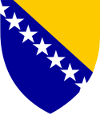 Босна и ХерцеговинаMINISTARSTVO PRAVDEМИНИСТАРСТВО ПРАВДЕR.br.RizikDodatne mjere za ublažavanjeRezultat mjerePotrebni resursiVlasnik zadatkaRokVeza sa drugim OJ/institucijamaPrioritet1.Nedobivanje saglasnosti Vijeća ministara BiH na novo zapošljavanje u skladu odobrenim sredstvima Zakonom o budžetu institucija BiH ili davanje suglasnosti sa zakašnjenjemRješenje Upravnog inspektorata, broj: UP10-07-12-2031/22 od 21.11.2022.godine,  kojim se nalaže Agenciji za državnu službu Bosne i Hercegovine da prilikom razmatranja ispunjenosti uslova za raspisivanje javnih i internih oglasa za popunjavanje radnih mjesta državnih službenika, odnosno za eksterni i interni premještaj državnih službenika iste cijeni isključivo u skladu sa odredbama Zakona o državnoj službi u institucijama BiH, Zakonom o budžetu BiH i međunarodnih obaveza  BiH i relevantnih podzakonskih opštih akata.Provođenje konkursnih procedura bez obaveze pribavljanja saglasnosti Vijeća ministara BiH.Kadar Odsjeka za kadrovske, opšte i finansijsko-materijalne posloveSekretar Ministarstva31. 12. 2023. godineAgencija za državnu službu BiHVisok2.Neblagovremeno provođenje postupaka nabavkiPotpunije ispitivanje tržišta, u cilju utvrđivanja realne vrijednosti nabavke, kako zbog potcjenjivanja vrijednosti nabave ne bi dolazilo do poništavanja postupka nabavke, a time i do nemogućnosti provođenja.Blagovremeno provođenje postupka nabavkeKadar za javne nabavkePomoćnica ministra za kadrovske, opšte i finansijsko-materijalne poslove31. 12. 2023. godineMFT BiH, URŽ BiHVisokR.br.RizikDodatne mjere za ublažavanjeRezultat mjerePotrebni resursiVlasnik zadatkaRokVeza sa drugim OJ/institucijamaPrioritet3.Osposobljenost državnih službenika MP BiH za izradu zakona i drugih propisaDodatne obuke državnih službenika MP BiH u organizaciji ADS-s BiH i mentorstvo s iskusnijim državnim službenicima na normativno-pravnim poslovima ili vanjskim ekspertimaPoboljšana znanja i vještine državnih službenika MP BiH za nomotehnička pravila i procjenu uticaja propisaFinansijska sredstva za angažovanje vanjskih eksperataSekretar MP BiH31. 12. 2023. godineSPO, SIKS, SMMPPS, SU MP BiH, ADS BiHVisok4.Neutvrđivanje nacrta zakona i prijedloga drugih propisa na sastancima Stručnog kolegija MP BiHDodatno upoznavanje ministra, zamjenika ministra i sekretara MP BiH o potrebi održavanja sastanaka Stručnog kolegija MP BiHNacrti zakona i prijedlozi drugih propisa se prije slanja u proceduru usvajanja razmatraju na sastancima Stručnog kolegija MP BiH/Sekretar MP BiH31. 12. 2023. godineSve organizacione jedinice MP BiHVisok5.Osposobljenost državnih službenika MP BiH za izradu međunarodnih ugovoraDodatne obuke državnih službenika MP BiH u organizaciji ADS-s BiH i mentorstvo s iskusnijim državnim službenicima na zaključivanju međunarodnih ugovora ili vanjskim ekspertimaPoboljšana znanja i vještine državnih službenika MP BiH za nomotehnička pravila i procjenu uticaja propisa kod zaključivanja međunarodnih ugovoraFinansijska sredstva za angažovanje vanjskih eksperataPomoćnik ministra u SMMPPS-u31. 12. 2023. godinePredsjedništvo BiH, Ministarstvo inostranih poslova BiHSrednji6.Neutvrđivanje nacrta međunarodnog ugovora na sastancima Stručnog kolegija MP BiHDodatno upoznavanje ministra, zamjenika ministra i sekretara MP BiH o potrebi održavanja sastanaka Stručnog kolegija MP BiHNacrti međunarodnih ugovora se prije slanja u proceduru usvajanja razmatraju na sastancima Stručnog kolegija MP BiH/Pomoćnik ministra u SMMPPS-u23. 12. 2023. godineSve organizacione jedinice MP BiHVisokR.br.RizikDodatne mjere za ublažavanjeRezultat mjerePotrebni resursiVlasnik zadatkaRokVeza sa drugim OJ/institucijamaPrioritet7.Nepraćenje provođenja zakona i drugih propisaRasprava na Stručnom kolegiju MP BiH i donošenje zaključka o potrebi praćenja i izvještavanja o potrebi praćenja i izvještavanja o provođenju zakona i drugih propisa u MP BiHProvođenje zakona i drugih propisa u MP BiH se prati i o tome se podnose izvještaji Parlamentarnoj skupštini BiHObuka kadra o praćenju i izvještavanju o provođenju zakona i drugih propisa od strane ADS BiHKabineti ministra i zamjenika ministra pravde BiH, SKOFMP31. 12. 2023. godineSve organizacione jedinice MP BiH u čijoj je nadležnosti praćenje i izvještavanje o provođenju zakona i drugih propisa i ADS BiHSrednji8.Funkcionisanje mehanizma za izradu SRSP-a u BiH i AP-aPoboljšati postojeći mehanizam za izradu SRSP-a u BiH i AP-aUnaprijeđena primjena postojećeg kontrolnog mehanizma za izradu SRSP-a u BiH i AP-aKadar institucija sektora pravde u BiHSSPKPEI, institucije sektora pravde u BiH31. 12. 2023. godineSSPKPEI, SPO, SIKS, SMMPPS, institucije sektora pravde u BiHSrednji9.Kašnjenje u usvajanju SRSP-a u BiHUnapređenje primjene postojećeg kontrolnog mehanizmaUnaprijeđena primjena postojećeg kontrolnog mehanizmaKadar institucija sektora pravde u BiHSSPKPEI, institucije sektora pravde u BiH1. 7. 2023. godineInstitucije sektora pravde u BiHVisok10.Planiranje aktivnosti iz Akcionog plana (AP) SRSP u BiH u srednjoročnim planovima i godišnjim programima rada pojedinih institucija sektora pravde u BiHInsistirati na dosljednoj primjeni usvojenih propisa za srednjoročno i godišnje planiranje na svim nivoima vlasti u BiHAktivnosti iz AP-a SRSP-a u BiH u unijete u srednjoročne i godišnje planske dokumente institucija sektora pravde u BiHKadar institucija sektora pravde u BiHPojedine institucije sektora pravde u BiH31. 12. 2023. godinePojedine institucije sektora pravde u BiHSrednji11.Angažman sektora ili lica entitetskih i kantonalnih MP koji vrše poslove strateškog planiranja i koordinacije u aktivnostima Tehničkog sekretarijata (TS) SRSP u BiHUnapređenje primjene postojećeg kontrolnog mehanizmaUnaprijeđena primjena postojećeg kontrolnog mehanizmaFinansijska sredstva za plaćanje imenovanog osobljaPojedine institucije sektora pravde u BiH31. 12. 2023. godinePojedine institucije sektora pravde u BiHSrednjiR.br.RizikDodatne mjere za ublažavanjeRezultat mjerePotrebni resursiVlasnik zadatkaRokVeza sa drugim OJ/institucijamaPrioritet12.Nepotpuno izvještavanje o provođenju SRSP-a u BiH i AP-aUnapređenje primjene postojećeg kontrolnog mehanizmaUnaprijeđena primjena postojećeg kontrolnog mehanizmaKadar institucija sektora pravde u BiHSSPKPEI31. 12. 2023. godineSSPKPEI, SPO, SIKS, SMMPPS, institucije sektora pravde u BiHSrednji13.Nefunkcionalnost doniranog informatičkog sustava za potporu praćenju provođenja AP-a SRSP-a u BiHNadogradnja ili kupovina novog informatičkog sustava za potporu praćenju provođenja AP-a SRSP-a u BiHNadograđen ili kupljen novi informatički sustav za potporu praćenju provođenja AP-a SRSP-a u BiHFinansijska sredstva za kupovinu ili nadogradnju informatičkog sustavaSSPKPEI, SKOFMP31. 12. 2023. godineSSPKPEI, SPO, SIKS, SMMPPS, SKOFMPVisok14.Neredovno održavanje sastanaka Stručnog kolegija i sastanaka koordinacije rukovodećih državnih službenika sa sekretarom MP BiHZakazivanje sastanaka Stručnog kolegija i sastanaka koordinacije rukovodećih državnih službenika sa sekretarom MP BiHOdržavanje sastanaka Stručnog kolegija i sastanaka koordinacije rukovodećih državnih službenika sa sekretarom MP BiH/Ured ministra30. 6 .2023. godineSve organizacione jedinice MP BiHVisok15.Nacrti SPR MP BiH i izvještaja o njegovom provođenju se ne utvrđuju na Stručnom kolegiju MP BiHOrganizovanjem sastanka Stručnog kolegija MP BiH i sastanaka koordinacije rukovodećih državnih službenika sa sekretarom najmanje jednom mjesečnoSastanci Stručnog kolegija MP BiH i koordinacije rukovodećih državnih službenika sa sekretarom s održavaju najmanje jednom mjesečno/Ministar pravde BiH i Sekretar30. 6 .2023. godineSve organizacione jedinice MP BiHVisok16.Nacrti GPR MP BiH i izvještaja o radu se ne utvrđuju na Stručnom kolegiju MP BiHNastaviti s inicijativom za organizovanjem sastanka Stručnog kolegija MP BiH i koordinacije rukovodećih državnih službenika sa sekretarom najmanje jednom mjesečnoSastanci Stručnog kolegija MP BiH i koordinacije rukovodećih državnih službenika sa sekretarom održavaju se najmanje jednom mjesečno/Ministar pravde BiH i Sekretar30. 6 .2023. godineSve organizacione jedinice MP BiHVisok17.Neizvršavanje pisanih naredbi Suda BiH i Tužilaštva BiHZapošljavanje odobrenog broja sudskih policajacaZaposlen odobreni broj sudbenih policajacaFinansijska sredstva za novozaposlene sudske policajceMinistar pravde BiH i Sekretar30. 6 .2023. godineKabinet ministra pravde BiH i sekretaraVisok18.Nepružanje besplatne pravne pomoćiPopunjavanje odobrenim kadrem Kabineta, primarno Rukovodioca KabinetaIspunjavanje preduslova za funkcionalnost KabinetaPlanirana sredstva u budžetuKabinet ministra pravde BiH i Sekretara30. 12 .2023. godineSektor za kadrovske, opšte i finansijsko-materijalne posloveVisokR.br.Poslovni procesSegment cilja izložen rizikuRizikUzroci i posljedice rizikaKategorija rizikaPostojeće mjere za ublažavanje/kontroleAdekvatnost postojećih mjera za ublažavanjeProcijenjeni rezidualni rizikVrsta odgovora na rizik1.Provođenje zapošljavanjaBlagovremenost, SaglasnostNedobivanje saglasnosti Vijeća ministara BiH na novo zapošljavanje u skladu sa odobrenim sredstvima zakonom o budžetu institucija BiH ili davanje saglasnosti sa zakašnjenjemUzroci:Neusuglašavanje stavova pojedinih ministara na sjednicama Vijeća ministara BiH, na kojima se razmatra davanje suglasnosti na novo zapošljavanjePosljedice:Nemogućnost novog zapošljavanja, te samim tim i realizaciju planiranih aktivnosti uvjetovanih novim zapošljavanjemOperativniUurgencije Vijeću ministara BiHDjelimičnoVisokPrenošenje rizika - Slanje urgencija2.Javna nabavkaBlagovremenostNeblagovremeno provođenje postupaka nabavkeUzroci:Neblagovremeno odobravanje i potpisivanje dokumentacijePosljedice:Kašnjenje ili onemogućavanje zaključenja ugovoraOperativniInterne procedure u postupcima nabavkeDjelimičnoVisokSmanjivanje rizika - Slanje urgencijaR.br.Poslovni procesSegment cilja izložen rizikuRizikUzroci i posljedice rizikaKategorija rizikaPostojeće mjere za ublažavanje/kontroleAdekvatnost postojećih mjera za ublažavanjeProcijenjeni rezidualni rizikVrsta odgovora na rizik3.Izrada zakona i drugih propisaDrugi ciljeviOsposobljenost državnih službenika MP BiH za izradu zakona i drugih propisaUzroci:Nedovoljna osposobljenost državnih službenika MP BiH za izradu zakona i drugih propisa koji se odnose na dosljednu primjenu nomotehničkih odredbi, a posebno odredbi o procjeni uticaja propisa, propisanih Jedinstvenim pravilima za izradu pravnih propisa u institucijama BiHPosljedice:Izrađeni zakoni i drugi propisi su lošijeg kvaliteta zbog čega dolazi do kašnjenja njihovog usvajanja оd strаnе Vijeća ministаrа BiH, vrаćаnjа prеdlаgаču nа dоrаdu ili оdbiјаnjа usvајаnjа u Pаrlаmеntаrnој skupštini BiH, a time i smanjenja ugleda MP BiH u javnostiOperativniPlanirane i provedene obuke o Jedinstvenim pravilima za izradu pravnih propisa u institucijama BiH koje organizira Agencija za državnu službu BiHDjelimičnoVisokSmanjivanje rizika - Analiza i praćenje efikasnosti postojećih mjera za ublažavanje rizikaR.br.Poslovni procesSegment cilja izložen rizikuRizikUzroci i posljedice rizikaKategorija rizikaPostojeće mjere za ublažavanje/kontroleAdekvatnost postojećih mjera za ublažavanjeProcijenjeni rezidualni rizikVrsta odgovora na rizik4.Izrada zakona i drugih propisaDrugi ciljeviNeutvrđivanje nacrta zakona i prijedloga drugih propisa na sastancima Stručnog kolegija MP BiHUzroci:Neodržavanje sastanaka Stručnog kolegija MP BiH na kojima se utvrđuju nacrti zakona ili prijedlozi drugih propisaPosljedice:Vraćanje zakona ili drugog propisa od strane Generalnog sekretarijata Vijeća ministara BiH radi raspravljanja na sastancima Stručnog kolegija MP BiH i značajnog kašnjenja u usvajanju оd strаnе Vijeća ministara BiH ili оdbiјаnjа usvајаnjа u Parlamentarnoj skupštini BiH, a time i smanjenje ugleda MP BiH u javnostiOperativniSlanje urgencija kabinetima ministra i zamjenika ministra pravde BiH i sekretaru MP BiHNeadekvatnoVisokSmanjivanje rizika - Sistemski pristup rješavanju problemaR.br.Poslovni procesSegment cilja izložen rizikuRizikUzroci i posljedice rizikaKategorija rizikaPostojeće mjere za ublažavanje/kontroleAdekvatnost postojećih mjera za ublažavanjeProcijenjeni rezidualni rizikVrsta odgovora na rizik5.Zaključivanje međunarodnih ugovoraDrugi ciljeviOsposobljenost državnih službenika MP BiH za izradu međunarodnih ugovoraUzroci:Nedovoljna osposobljenost državnih službenika MP BiH za izradu međunarodnih ugovora koji se odnose na dosljednu primjenu nomotehničkih odredbi, a posebno odredbi o procjeni uticaja međunarodnih ugovora, propisanih Jedinstvenim pravilima za izradu pravnih propisa u institucijama BiHPosljedice:Izrađeni međunarodni ugovori su lošijeg kvaliteta zbog čega dolazi do kašnjenja njihovog potpisivanja i usvajanja оd strаnе Vijeća ministаrа BiH, vrаćаnjа prеdlаgаču nа dоrаdu ili оdbiјаnjа ratfikacije u Predsjedništvu BiH, a time i smanjenja ugleda MP BiH u javnostiOperativniPlanirane i provedene obuke o Jedinstvenim pravilima za izradu pravnih propisa u institucijama BiH koje organizuje Agencija za državnu službu BiH (ADS BiH)DjelimičnoVisokSmanjivanje rizika - Analiza i praćenje efikasnosti postojećih mjera za ublažavanje rizikaR.br.Poslovni procesSegment cilja izložen rizikuRizikUzroci i posljedice rizikaKategorija rizikaPostojeće mjere za ublažavanje/kontroleAdekvatnost postojećih mjera za ublažavanjeProcijenjeni rezidualni rizikVrsta odgovora na rizik6.Zaključivanje međunarodnih ugovoraDrugi ciljeviNeutvrđivanje nacrta međunarodnog ugovora na sastancima Stručnog kolegija MP BiHUzroci:Neodržavanje sastanaka Stručnog kolegija MP BiH na kojima se utvrđuju nacrti međunarodnih ugovoraPosljedice:Vraćanje nacrta međunarodnog ugovora od strane Generalnog sekretarijata Vijeća ministara BiH radi raspravljanja na sastancima Stručnog kolegija MPOperativniSlanje urgencija kabinetima ministra i zamjenika ministra pravde BiH i sekretaru MP BiHNeadekvatnoVisokSmanjivanje rizika - Sistemski pristup rješavanju problema7.Praćenje provođenja zakona i drugih propisaDrugi ciljeviNepraćenje provođenja zakona i drugih propisaUzroci:Neprovođenje propisane obaveze praćenja provođenja zakonaPosljedice:Cilјеvi zakona i drugih prоpisа čеstо оstvаruјu sа zаkаšnjеnjеm ili sе uopće nе оstvаruјu, a nedosljednosti propisa se kasno uočavaju, pa se kasno predlažu izmјеne i dоpune usvојеnih zakona i drugih prоpisа i smanjenje ugleda MP BiH u javnostiOperativniOdredbe Jedinstvenih pravila za izradu pravnih propisa u institucijama BiHDjelimičnoVisokSmanjivanje rizika - Sistemski pristup rješavanju problemaR.br.Poslovni procesSegment cilja izložen rizikuRizikUzroci i posljedice rizikaKategorija rizikaPostojeće mjere za ublažavanje/kontroleAdekvatnost postojećih mjera za ublažavanjeProcijenjeni rezidualni rizikVrsta odgovora na rizik8.Izrada i praćenje provođenja Strategije za reformu sektora pravde u BiHDrugi ciljeviFunkcionisanje mehanizma za izradu SRSP-a u BiH i AP-aUzroci:Teškoće u funkcionisanju mehanizama koordinacije različitih nivoa vlasti u BiH i njihovog usaglašavanjaPosljedice:Nedosljednosti predloženih rješenja, kašnjenje u izradi i usvajanju SRSP-a u BiH i AP-aOperativniIzrada SRSP u BiH se odvija u okviru interesorne radne grupe, sastavljene od predstavnika MP BiH, entitetskih i kantonalnih MP, Pravosudne komisije Brčko distrikta BiH (PK BD BiH), predstavnika stručne javnosti (sudije, tužioci, advokati, notari) i organizacija civilnog društvaDjelimičnoVisokSmanjivanje rizika - Sistemski pristup rješavanju problema9.Izrada i praćenje provođenja Strategije za reformu sektora pravde u BiHDrugi ciljeviKašnjenje u usvajanju SRSP-a u BiHUzroci:Nadležnosti za usvajanje SRSP-a u BiH imaju Vijeće ministara BiH, entitetske vlade i PK BD BiHPosljedice:Kašnjenje u provođenju reformskih aktivnosti planiranih SRSP-om u BiHOperativniNacrt SRSP u BiH razmatra Ministarska konferencija (MK), koju čine ministri pravde BiH, entiteta, kantona i predsjednici Visokog sudskog i tužilačkog vijeća BiH (VSTV BiH) i PK BD BiH, nakon čega se prijedlog SRSP u BiH dostavlja na usvajanje VM BiH, entitetskim vladama i PK BD BiHDjelimičnoVisokSmanjivanje rizika - Sistemski pristup rješavanju problemaR.br.Poslovni procesSegment cilja izložen rizikuRizikUzroci i posljedice rizikaKategorija rizikaPostojeće mjere za ublažavanje/kontroleAdekvatnost postojećih mjera za ublažavanjeProcijenjeni rezidualni rizikVrsta odgovora na rizik10.Izrada i praćenje provođenja Strategije za reformu sektora pravde u BiHDrugi ciljeviPlaniranje aktivnosti iz Akcionog plana (AP) SRSP u BiH u srednjoročnim planovima i godišnjim programima rada pojedinih institucija sektora pravde u BiHUzroci:Neunošenje planiranih aktivnosti iz AP-a SRSP u BiH u srednjoročne planove i godišnje programe rada pojedinih institucija sektora pravde u BiHPosljedice:Neprovođenje, djelomično provođenje ili provođenje sa zakašnjenjem aktivnosti iz AP-a SRSP-a u BiH u pojedinim institucijama sektora pravde u BiH, čime se umanjuje i ukupni nivo provođenja AP SRSP-a u BiHOperativniZaključci konferencija ministara pravde u BiH i predsjednika VSTV-a BiH i PK BD BiHDjelimičnoVisokSmanjivanje rizika - Sistemski pristup rješavanju problema11.Izrada i praćenje provođenja Strategije za reformu sektora pravde u BiHDrugi ciljeviAngažman sektora ili lcia entitetskih i kantonalnih MP koji vrše poslove strateškog planiranja i koordinacije u aktivnostima Tehničkog sekretarijata (TS) SRSP u BiHUzroci:Nedovoljni kapaciteti za strateško planiranje i koordinaciju u entitetskim i kantonalnim MPPosljedice:Neprovođenje aktivnosti planiranih AP.om SRSP-a u BiHOperativniZaključci MK za uspostavljanje kapaciteta za strateško planiranje i koordinaciju u entitetskim i kantonalnim MPDjelimičnoVisokSmanjivanje rizika - Sistemski pristup rješavanju problemaR.br.Poslovni procesSegment cilja izložen rizikuRizikUzroci i posljedice rizikaKategorija rizikaPostojeće mjere za ublažavanje/kontroleAdekvatnost postojećih mjera za ublažavanjeProcijenjeni rezidualni rizikVrsta odgovora na rizik12.Izrada i praćenje provođenja Strategije za reformu sektora pravde u BiHDrugi ciljeviNepotpuno izvještavanje o provođenju SRSP-a u BiH i AP-aUzroci:Izvještaji o provođenju SRSP-a u BiH i AP-a često se ne dostavljaju na vrijeme ili se uopće ne dostavljaju, a ako se i dostave često su slabijeg kvalitetaPosljedice:Zbirni izvještaji o provođenju SRSP-a u BiH i AP-a su lošije kvalitete i ne sadržavaju potrebne informacijeOperativniObaveza dostavljanja izvještaja SSPKPEI od strane članova FRG-ova propisana Poslovnikom MKDjelimičnoVisokSmanjivanje rizika - Sistemski pristup rješavanju problema13.Izrada i praćenje provođenja Strategije za reformu sektora pravde u BiHDrugi ciljeviNefunkcionalnost doniranog informatičkog sistema za podršku praćenju provođenja AP SRSP u BiHUzroci:Zastarjelost doniranog informatičkog sistema za podršku praćenju provođenja AP-a SRSP-a u BiHPosljedice:Planirane aktivnosti se otežano prate i kasno se uočava neprovođenje i kasno preduzimaju potrebne mjere za prevladavanje stanjaOperativniInformatički sistem za podršku praćenju provođenja AP-a SRSP-a u BiH doniran od USAID JSDP IINeadekvatnoVisokSmanjivanje rizika - Sistemski pristup rješavanju problemaR.br.Poslovni procesSegment cilja izložen rizikuRizikUzroci i posljedice rizikaKategorija rizikaPostojeće mjere za ublažavanje/kontroleAdekvatnost postojećih mjera za ublažavanjeProcijenjeni rezidualni rizikVrsta odgovora na rizik14.Izrada i praćenje provođenja Strategije za reformu sektora pravde u BiHDrugi ciljeviNeredovno održavanje sastanaka Stručnog kolegija i sastanaka koordinacije rukovodećih državnih službenika sa sekretarom MP BiHUzroci:Nezakazivanje sastanaka Stručnog kolegija i sastanaka koordinacije rukovodećih državnih službenika sa sekretarom MP BiHPosljedice:Nekoordinirano djelovanje organizacionih jedinica MP BiH dovodi do i pridonosi postizanju slabijih rezultata rada MP BiHOperativniInicijativa za održavanje sastanaka Stručnog kolegija i sastanaka koordinacije rukovodećih državnih službenika sa sekretarom MP BiHDjelimičnoVisokSmanjivanje rizika - Sistemski pristup rješavanju problema15.Izrada i praćenje provođenja Srednjoročnog plana rada Ministarstva pravde BiHDrugi ciljeviNacrti SPR MP BiH i izvještaja o njihovom provođenju se ne utvrđuju na Stručnom kolegiju MP BiHUzroci:Nezakazivanje sastanaka Stručnog kolegija MP BiHPosljedice:Vraćanje nacrta SPR MP BiH i izvještaja o provođenju nosiocu izradeOperativniInicijativa za održavanje sastanaka Stručnog kolegija MP BiHDjelimičnoVisokSmanjivanje rizika - Sistemski pristup rješavanju problema16.Izrada i praćenje provođenja Godišnjeg programa rada Ministarstva pravde BiHDrugi ciljeviNacrti GPR MP BiH i izvještaja o provođenju se ne utvrđuju na Stručnom kolegiju MP BiHUzroci:Nezakazivanje sastanaka Stručnog kolegija MP BiH i sastanaka koordinacije rukovodećih državnih službenika sa sekretaromPosljedice:Vraćanje nacrta GPR MP BiH i izvještaja o radu nosiocu izradeOperativniInicijativa za održavanje sastanaka Stručnog kolegija MP BiH i koordinacije rukovodećih državnih službenika sa sekretaromDjelimičnoVisokSmanjivanje rizika - Sistemski pristup rješavanju problemaR.br.Poslovni procesSegment cilja izložen rizikuRizikUzroci i posljedice rizikaKategorija rizikaPostojeće mjere za ublažavanje/kontroleAdekvatnost postojećih mjera za ublažavanjeProcijenjeni rezidualni rizikVrsta odgovora na rizik17.Postupanja po pisanim naredbama Suda BiH i Tužilaštva BiH i obezbjeđenje kompleksa pravosudnih institucijaDrugi ciljeviNeizvršavanje pisanih naredbi Suda BiH i Tužilaštva BiHUzroci:Nepopunjenost odobrenog broja sudskih policajacaPosljedice:Niži stepe bezbjednosti Suda BiH i Tužilaštva BiH i psihofizička iscrpljenost sudskih policajacaOperativniPreraspored sudskih policajaca; Prekovremeni rad; Zahtjevi MP BiH za popunu nedostajućih sudskih policajacaDjelimičnoVisokSmanjivanje rizika - Sistemski pristup rješavanju problema18.Pružanje besplatne pravne pomoći na nivou BiHDrugi ciljeviNepružanje besplatne pravne pomoćiUzroci:Nepopunjenost odobrenog broja i nestručnost kadra koje pruža besplatnu pravnu pomoćPosljedice:Onemogućen pristup pravdi licima kojima je na osnovu statusa koji je regulisan Zakonom o pružanju besplatne pravne pomoći, država dužna pružiti istuOperativniPravilnik o unutrašnjoj organizaciji i sistematizaciji, Pravilnik o DMS-u; Zahtjevi za popunu nedostajućeg kadraDjelimičnoVisokSmanjivanje rizika - Sistemski pristup rješavanju problema